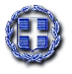                                                                      ΑΠΟΣΠΑΣΜΑΑπό το πρακτικό της με αριθμό 3/2022ΤΑΚΤΙΚΗΣ  ΜΕΙΚΤΗΣ ΣΥΝΕΔΡΙΑΣΗΣτης Κοινότητας    ΛιβαδειάςΑριθμός Απόφασης 20/2022ΘΕΜΑ:  “Γνωμοδότηση  για κενωθέν περίπτερο  επί της πλατείας Λάμπρου Κατσώνη   στην Κοινότητα  Λιβαδειάς ”.Στην Λιβαδειά σήμερα 11η Απριλίου 2022 ημέρα Δευτέρα  και ώρα 17.00  συνήλθε σε  τακτική μεικτή συνεδρίαση η Κοινότητα Λιβαδειάς   μετά την υπ΄αριθμ. 5670/7-4-2022  έγγραφη πρόσκληση της Προέδρου της κ. Μαρίας Σπ. Γκικοπούλου η οποία εκδόθηκε σύμφωνα  με τις διατάξεις του άρθρου 77 του Ν.4555/2018 όπως τροποποιήθηκε  από το άρθρο 184 του Ν.4635/2019,  του άρθρου 10της από 11/3/2020 Πράξης Νομοθετικού Περιεχομένου (ΦΕΚ 55/ Α/11-3-2020) & της 643/69472/24-09-2021 (ΑΔΑ ΨΕ3846ΜΤΛ6-0Ρ5) εγκυκλίου του Υπουργείου Εσωτερικών. Η Πρόεδρος της Κοινότητας Λιβαδειάς κήρυξε την έναρξη της συνεδρίασης αφού διαπιστώθηκε ότι υπάρχει νόμιμη απαρτία, επειδή σε σύνολο ένδεκα  (11) μελών ήταν παρόντα  εννέα  (9) μέλη , δηλαδή:            ΠΑΡΟΝΤΕΣ                                                   ΑΠΟΝΤΕΣ                                                                     1. Γκικοπούλου Μαρία                                              1. Ροζάνας Ηλίας2. Πάτρας Κων/νος                                                  2. Ανδρίτσος Αγαμέμνονας 3. Λιναρδούτσος Νικόλαος                                     4. Κατή Ιωάννα                                                         οι οποίοι είχαν προσκληθεί   νόμιμα.     5. Σκάρλας Λάμπρος                                                         6.  Πούλου-Βαγενά  Κων/να                                              7.  Καντά Ελένη8.  Αλογοσκούφης Χρήστος9. Μπούκιος Ταξιάρχης                                                                                                                                                                                                                                                        Στην συνεδρίαση  παρίστατο μέσω τηλεδιάσκεψης με χρήση της πλατφόρμας ePresense  και η υπάλληλος  Κων/να Τσιτσοπούλου-Ρήγα  που έχει ορισθεί για την γραμματειακή υποστήριξη της Κοινότητας Λιβαδειάς με σχετική απόφαση Δημάρχου ………………………………………………………………………………………………………………………………………………..     Εισηγούμενη η Πρόεδρος το 4ο θέμα της ημερήσιας διάταξης (3ο θέμα στην υπ΄αριθμ. 5670/2022  πρόσκληση της Προέδρου)   έθεσε υπόψη των μελών το  4458/18-03-2022 έγγραφο του Τμήματος Εσόδων & Περιουσίας της Δ/νσης Οικονομικών του Δήμου στην οποία αναφέρονται τα εξής:Με την περίπτ.3 της υποπαρ.ΣΤ.2. του άρθρου πρώτου του Ν.4093/12 (ΦΕΚ 222/12.11.2012 τεύχος Α’), όπως αντικαταστάθηκε από το άρθρο 76 του Ν. 4257/14 (ΦΕΚ 93/14.04.2014 τεύχος Α’), ορίζονται τα εξής:«3. Με απόφαση του δημοτικού συμβουλίου καθορίζονται οι θέσεις των περιπτέρων και αποτυπώνονται σε σχετικά τοπογραφικά διαγράμματα αρμόζουσας κλίμακας, στα οποία απεικονίζονται ευκρινώς και με βάση την τέχνη και την επιστήμη, το κουβούκλιο του περιπτέρου, ο περιβάλλον χώρος του και ο ευρύτερος κοινόχρηστος, περιβάλλων χώρος. Η ανωτέρω απόφαση εκδίδεται μετά από γνώμη της οικείας δημοτικής ή τοπικής κοινότητας και εισήγηση της Επιτροπής Ποιότητας Ζωής, όπου αυτή υφίσταται. Με όμοια απόφαση, επιτρέπεται η μετατόπιση περιπτέρου, σύμφωνα με τις διατάξεις του άρθρου 20 του ν.δ. 1044/1971. Ειδικότερα και συμφώνα με τις διατάξεις του Ν. 4555/2018 , άρθρο 84 , παρ. 2β «Αρμοδιότητες συμβουλίου κοινότητας άνω των τριακοσίων (300) κατοίκων – αντικατάσταση του άρθρου 83 του Ν. 3852/2010» : «Το συμβούλιο της κοινότητας διατυπώνει επίσης , γνώμη και προτάσεις , είτε με δική του πρωτοβουλία είτε κατόπιν παραπομπής από τα αρμόδια όργανα του δήμου , για την αξιοποίηση των ακινήτων του δήμου που βρίσκονται στην κοινότητα , την κάθε μορφής εκμίσθωση ή παραχώρηση εκτάσεων εντός των ορίων αυτής , καθώς και την εκποίηση , εκμίσθωση , δωρεάν παραχώρηση χρήσης , ανταλλαγή και δωρεά , περιουσιακών εν γένει στοιχείων του δήμου που βρίσκονται στα όρια της κοινότητας» .	Για τον καθορισμό των θέσεων περιπτέρων λαμβάνονται υπόψη οι εκάστοτε ισχύουσες διατάξεις που αφορούν στην προστασία του φυσικού, πολιτιστικού και αρχιτεκτονικού περιβάλλοντος, των δασικών περιοχών, των αρχαιολογικών και ιστορικών τόπων, της δημόσιας κυκλοφορίας, την αισθητική και λειτουργική φυσιογνωμία του αστικού περιβάλλοντος, καθώς και την εν γένει προστασία της κοινής χρήσης. Με τοπικές κανονιστικές αποφάσεις, καθορίζονται οι προδιαγραφές κατασκευής και τοποθέτησης των κουβουκλίων, ανάλογα με τις τοπικές ιδιαιτερότητες»Στην εγκύκλιο ΥΠ.ΕΣ. εγκ. 38/23463/06.06.2014 επισημαίνεται ότι ο καθορισμός (χωροθέτηση) των θέσεων περιπτέρων, αφορά τόσο σε νέες θέσεις όσο και σε αυτές που έχουν κενωθεί για οποιονδήποτε λόγο.	Επιπλέον επισημαίνεται ότι εφεξής δεν νοείται η έννοια του "σχολάζοντος" περιπτέρου αλλά του "κενωθέντος". Κατά την πρώτη διαδικασία καθορισμού των θέσεων συνυπολογίζονται και τα κενωθέντα περίπτερα. Εφόσον κενωθεί, για οποιονδήποτε λόγο, περίπτερο μετά τη διαδικασία αυτή, για την παραχώρηση του δικαιώματος χρήσης ακολουθείται η εξής διαδικασία:	Το δημοτικό συμβούλιο, με απόφαση η οποία εκδίδεται μετά από γνώμη της οικείας δημοτικής ή τοπικής κοινότητας και εισήγηση της Επιτροπής Ποιότητας Ζωής, όπου αυτή υφίσταται, αποφασίζει αν θα διατηρηθεί το κενωθέν περίπτερο ή θα απομακρυνθεί.  Αν αποφασιστεί η διατήρησή του, εφαρμόζεται η ως άνω διαδικασία.      Με την υπ’ αριθμ. 2833/21-02-2022 αίτηση παραίτησης εκμετάλλευσης περιπτέρουεπί του πεζοδρομίου	της Πλατείας Λάμπρου Κατσώνη στη Λιβαδειά, που υποβλήθηκε από τον κο Καραχάλιο Στέφανο του Βασιλείου μισθωτή εκμετάλλευσης της άδειας του περιπτέρου αυτού, που το εκμίσθωσε η αποβιώσασα αδειούχος Μούχα Σοφία χήρα Δημητρίου, από τις 11-02-2011. Κατόπιν της παραίτησης αυτής λόγω συμπλήρωσης δεκαετίας του χρόνου μίσθωσης, το περίπτερο καθίσταται κενωθέν.	Η τυχόν εκ νέου εκμίσθωση του περιπτέρου, θα πραγματοποιηθεί, με την διενέργεια πλειοδοτικής δημοπρασίας, κατά τις διαδικασίες που ορίζει το ΠΔ 270/81 και το άρθρο 192 παρ.1 του  Ν. 3463/2006 «Κώδικας Δήμων και Κοινοτήτων» .Σύμφωνα με τις διατάξεις της παρ. 1 άρθρο 72 Ν. 3852/2010 , όπως αντικαταστάθηκε με την παρ. 1 του άρθρου 3 του Ν. 4623/2019 (ΦΕΚ 134/Α/9-8-2019) και ειδικότερα την παρ. 1θ , κατά την οποία : «η οικονομική επιτροπή αποφασίζει την κατάρτιση των όρων , τη σύνταξη των διακηρύξεων , τη διεξαγωγή και κατακύρωση κάθε μορφής δημοπρασιών και διαγωνισμών , για έργα , μελέτες , προμήθειες και υπηρεσίες , καθώς και τη συγκρότηση των ειδικών επιτροπών διεξαγωγής και αξιολόγησης από μέλη της ή ειδικούς επιστήμονες , υπαλλήλους του δήμου ή δημοσίους υπαλλήλους» .  	Κατόπιν των ανωτέρω και λαμβάνοντας υπόψη:την περίπτ.3 της υποπαρ.ΣΤ.2. του άρθρου πρώτου του Ν.4093/12 (ΦΕΚ 222/12.11.2012 τεύχος Α’)το άρθρο 76 του Ν. 4257/14 (ΦΕΚ 93/14.04.2014 τεύχος Α’)την εγκύκλιο ΥΠ.ΕΣ. Εγκ. 38/23463/06.06.2014τις διατάξεις του Ν. 4555/2018 , άρθρο 84 , παρ. 2β «Αρμοδιότητες συμβουλίου κοινότητας άνω των τριακοσίων (300) κατοίκων – αντικατάσταση του άρθρου 83 του Ν. 3852/2010»το άρθρο 192 παρ.1 του  Ν. 3463/2006 «Κώδικας Δήμων και Κοινοτήτων» την παρ. 1 του άρθρου 72 Ν. 3852/2010 , όπως αντικαταστάθηκε με την παρ. 1 του άρθρου 3 του Ν. 4623/2019 (ΦΕΚ 134/Α/9-8-2019) και ειδικότερα την παρ. 1θτην 2833/21-02-2022 αίτηση παραίτησης του κου Καραχάλιου Στέφανου του Βασιλείου. Το υπ΄αριθμ. 2833/22-02-2022 έγγραφο του Αυτοτελούς Τμήματος Τοπικής Οικονομικής Ανάπτυξηςτην ανάγκη εξυπηρέτησης του καταναλωτικού κοινούκαλείστεΝα γνωμοδοτήσετε για την διατήρηση ή μη  του κενωθέντος περιπτέρου, που βρίσκεται επί του πεζοδρομίου στην Πλατεία Λάμπρου Κατσώνη στην Κοινότητα Λιβαδειάς. Η Δημοτική Κοινότητα  αφού έλαβε υπόψη της:Το υπ΄αριθμ. 4458/18-03-2022 έγγραφο του Τμήματος Εσόδων & Περιουσίας  του Δήμου με τα συνημμένα αυτού που είχαν σταλεί στα μέλη της με ηλεκτρονικό ταχυδρομείο.Τις αναφερόμενες του  ανωτέρω εγγράφου διατάξεις.Τα άρθρο 84 του Ν. 4555/2018 .Την ανάγκη εξυπηρέτησης του καταναλωτικού κοινού.Το άρθρο 10 της από 11/3/2020 Πράξης Νομοθετικού Περιεχομένου (ΦΕΚ 55/ Α/11-3-2020) Την  18318/13-3-2020 (ΑΔΑ: 9ΛΠΧ46ΜΤΛ6-1ΑΕ) εγκ του Υπουργείου Εσωτερικών.Την παρ. 3 της υπ΄αριθμ. ΔΙΔΑΔ/Φ69/133/οικ.20764/7-11-2020 εγκυκλίου του ΥΠ.ΕΣ. (ΑΔΑ: Ψ48Γ46ΜΤΛ6-ΛΣΡ) «Μέτρα & ρυθμίσεις στο πλαίσιο της ανάγκης περιορισμού της διασποράς του κορωνοϊου»Την 643/69472/24-09-2021 (ΑΔΑ: ΨΕ3846ΜΤΛ6-0Ρ5) εγκύκλιο του ΥΠ.ΕΣ.Την μεταξύ των μελών συζήτηση κατά την μεικτή συνεδρίαση σύμφωνα με το οπτικοακουστικό υλικό των συνεδριάσεων της Κοινότητας Λιβαδειάς  που βρίσκεται στο κανάλι του Δήμου στο you tube Την ψήφο των μελών της όπως αυτή  διατυπώθηκε και δηλώθηκε δια ζώσης στην συνεδρίαση.ΑΠΟΦΑΣΙΖΕΙ  ΟΜΟΦΩΝΑ     Εισηγείται προς την Επιτροπή Ποιότητα Ζωής  υπέρ της διατήρησης της  θέσης του κενωθέντος περιπτέρου  επί του πεζοδρομίου στην Πλατεία Λάμπρου Κατσώνη στην Κοινότητα Λιβαδειάς.-         	Η απόφαση αυτή πήρε αριθμό  20/2022.  Η Πρόεδρος του Συμβουλίου     της Κοιν/τας Λιβαδειάς                            Τα Μέλη    ΜΑΡΙΑ ΣΠ.ΓΚΙΚΟΠΟΥΛΟΥ                                            Πάτρας Κων/νοςΛιναρδούτσος Νικ.Κατή ΙωάνναΣκάρλας Λάμπρος                                                                                                                                                                                                                                          Πούλου-Βαγενά Κων/ναΚαντά Ελένη Αλογοσκούφης ΧρήστοςΤαξ. Μπούκιος                                                                                                                                                                                                                                                                                                                                                                                                                           ΠΙΣΤΟ ΑΠΟΣΠΑΣΜΑ                                          ΛΙΒΑΔΕΙΑ  21/04/2022                                                 Η ΠΡΟΕΔΡΟΣ                                         ΜΑΡΙΑ ΣΠ. ΓΚΙΚΟΠΟΥΛΟΥ